Task #1Together we will discuss an overview of our project and record important ideas below.Task #2: Title PageTask #3: Map of Ancient MesopotamiaMap of Modern MesopotamiaTask #4Task #5Directions: Use complete sentences to answer each question.1. During what time period did people start using cuneiform? ______________________________________________________________________________________________________________________________________________________________________________________________________________________________________________________________________________________________________________________________________________________________2. Why did Mesopotamian people need to create a writing system? What did they use it for?______________________________________________________________________________________________________________________________________________________________________________________________________________________________________________________________________________________________________________________________________________________________3. How is cuneiform similar and different to the ways in which we use writing today?______________________________________________________________________________________________________________________________________________________________________________________________________________________________________________________________________________________________________________________________________________________________PROOFREAD YOUR WORK: Circle YES or NODoes each sentence begin with a capital letter?		YES			NODoes each sentence express a complete thought?	YES			NODoes each sentence have end punctuation?		YES			NO  Practice your cuneiform here!Task #61. How would you describe the religion of the Mesopotamian people?____________________________________________________________________________________________________________________________________________________________________________________________________________________________________________________________________________________________________________________________________________2. How is it different or similar to religions that you know about today?____________________________________________________________________________________________________________________________________________________________________________________________________________________________________________________________________________________________________________________________________________Greek/Roman god vs. Mesopotamian godTask #7Directions: First, read about the different social classes in Mesopotamian societies. Then, use complete sentences to answer each question.1. What were social classes like, and how are they compared to social class of today?____________________________________________________________________________________________________________________________________________________________________________________________________________________________________________________________________________________________________________________________________________________________________________________________________________________________________________________________________________________________________________________________________________________________________________________________________________________________________________________________________________________________________________________________________________________________________________________________________________________________________________________________________________________________________________________________________________________________
2. Based on their social classes, what do you think Mesopotamian societies' views were of Human Rights?____________________________________________________________________________________________________________________________________________________________________________________________________________________________________________________________________________________________________________________________________________________________________________________________________________________________________________________________________________________________________________________________________________________________________________________________________________________________________________________________________________________________________________________________________________________________________________________________________________________________________________________________________________________________________________________________________________________________Proofread your work to make sure that each sentence begins with an uppercase letter, expresses a complete thought, and has end punctuation.Task #8PART 1: On Kaitlin’s digital portfolio under Task #8, read about Hammurabi's Code. After reading, choose 3 laws to re-write in your own words, and relate it to a similar law in place today. Law #1: ____________________________________________________________________________________________________________________________________________Paraphrase of Law #1: ____________________________________________________________________________________________________________________________________________How does this law relate to a similar law in place today? __________________________________________________________________________________________________________________________________________________________________________________________________________________Law #2: ____________________________________________________________________________________________________________________________________________Paraphrase of Law #2: ____________________________________________________________________________________________________________________________________________How does this law relate to a similar law in place today? __________________________________________________________________________________________________________________________________________________________________________________________________________________Law #3: ____________________________________________________________________________________________________________________________________________Paraphrase of Law #3: ____________________________________________________________________________________________________________________________________________How does this law relate to a similar law in place today? __________________________________________________________________________________________________________________________________________________________________________________________________________________Use complete sentences to answer the following question.1. How do these laws compare to the Universal Declaration of Human Rights? How are they similar? How are they different?____________________________________________________________________________________________________________________________________________________________________________________________________________________________________________________________________________________________________________________________________________________________________________________________________________________________________________________________________________________________________________________________________________________________________________________________________________________________________________________________________________________________________________________________________________________________________________________________________________________________________________________________________________________________________________________________________________________________PART 2: On Kaitlin’s digital portfolio under Task #8, read through some examples of Hammurabi's Code in action. After reading, use complete sentences to answer the following questions.1. Why do you think these laws and punishments might seem cruel to us? ____________________________________________________________________________________________________________________________________________________________________________________________________________________________________________________________________________________________________________________________________________________________________________________________________________________________________________________________________________________________________________________________________________________________________________________________________________2. How have laws and rules developed and changed over time? Why do you think they have they changed in this way?____________________________________________________________________________________________________________________________________________________________________________________________________________________________________________________________________________________________________________________________________________________________________________________________________________________________________________________________________________________________________________________________________________________________________________________________________________________________________________________________________________________________________________________________________________________________________________________________________________________________________________________________________________________________________________________________________________________________________________________________________________________________________________________________________________________________________________________________________________________________________________________________________________________________________________________________________________________________________________________________________________________________________________________________________________________________________________________________________________________________________________________________________________________________________________________________________________________________________________________________PROOFREAD YOUR WORK: Circle YES or NODoes each sentence begin with a capital letter?		YES			NODoes each sentence express a complete thought?	YES			NODoes each sentence have end punctuation?		YES			NO  Task #9Directions: Research ziggurats and use complete sentences to answer the following questions.1. What is a ziggurat?____________________________________________________________________________________________________________________________________________________________________________________________________________________________________________________________________________________________________________________________________________________________________________________________________________________________________2.  How were ziggurats built? ____________________________________________________________________________________________________________________________________________________________________________________________________________________________________________________________________________________________________________________________________________________________________________________________________________________________________________________________________________________________________________________________________________________________________________________________________________________________________________________________________________________________________________________________________________________________________________________________________________________________________________________________________________________________________________________________________________________________
3. What were ziggurats used for?________________________________________________________________________________________________________________________________________________________________________________________________________________________________________________________________________________________________________________________________________________________________________________________________________________________________________________________________________________________________________________________________________________________________________________________________________________________________________________________________________________________________4. What role did ziggurats play in Mesopotamian culture? ____________________________________________________________________________________________________________________________________________________________________________________________________________________________________________________________________________________________________________________________________________________________________________________________________________________________________________________________________________________________________________________________________________________________________________________________________________________________________________________________________________________________________________________________________________________________________________________PROOFREAD YOUR WORK: Circle YES or NODoes each sentence begin with a capital letter?		YES			NODoes each sentence express a complete thought?	YES			NODoes each sentence have end punctuation?		YES			NO  In the box below, draw your own ziggurat. Label each part and its function.Directions: Use the table below to list and describe famous ziggurats.Task #10Directions: Research astronomers of Mesopotamia, and answer the following questions1. Who was Aplum and what was his job? Why was it important?____________________________________________________________________________________________________________________________________________________________________________________________________________________________________________________________________________________________________________________________________________________________________________________________________________________________________________________________________________________________________________________________________________________________________________________________________________________________________________________________________________________________________________________________________________________________________________________
2. How has Aplum’s work been present in today's society? ____________________________________________________________________________________________________________________________________________________________________________________________________________________________________________________________________________________________________________________________________________________________________________________________________________________________________________________________________________________________________________________________________________________________________________________________________________________________________________________________________________________________________________________________________________________________________________________3. What might our society look like without this kind of work?____________________________________________________________________________________________________________________________________________________________________________________________________________________________________________________________________________________________________________________________________________________________________________________________________________________________________________________________________________________________________________________________________________________________________________________________________________________________________________________________________________________________________________________________________________________________________________________Main IdeasDetailsCreate a title page for your book! Your title page must include your name, core, cohort, the year (2014), and a catchy title. You may decorate your title page with drawings that remind you of Mesopotamia.WORDPREDICTIONDEFINITIONPICTUREEXAMPLE: octopus(noun)I predict that an octopus is something to do with the number eight because octo means eight. An octopus is a cephalopod mollusk with eight sucker-bearing arms, a soft saclike body, strong beaklike jaws, and no internal shell.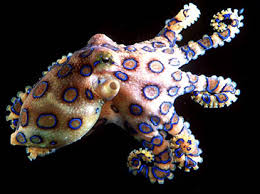 Tigris and Euphrates (proper noun)Mesopotamia (proper noun)Cradle of Civilization (proper noun)Sumer (proper noun)levees(noun)irrigate(verb)city-state(noun)ziggurat(noun)cuneiform(adjective)stylus(noun)edubba(noun)scribe(noun)priest-king(noun)Gilgamesh(proper noun)empire(noun)Sargon I(proper noun)Hammurabi of Babylon (proper noun)Does your cuneiform have a name? If so, what is it? ______________________________________________________________________________________________________________________________________________________________________Does your cuneiform have an alphabet? If so, what is it?____________________________________________________________________________________________________________________________________________________________________________________________________________________________________________________________________________________________________________________________________________Use the space below to write a statement in your cuneiform.NameGod, Demon or Monster?PowerUgalluDemonUgallu protects people against demons and illnesses.Name of ZigguratDescription________________________________________________________________________________________________________________________________________________________________________________________________________________________________________________________________________________________________________________________________________________________________________________________________________________________________________________________________________________________________________________________________________________________________________________________________________________________________________________________________________________________________________________________________________________________________________________________________________________________________________________________________________________________________________________________________________________________________________________________________